
Final /G/Click the link above for video explanationSentences1. Kathy saw a slug and a hedgehog on her walk to the park. 2. As Georgina was digging in the dirt, her wig fell off on the ground. 3. The pig and the frog played a quick game of tag. 4. A bunch of bugs tried to carry a hotdog across the room. 5. Kam the dog jumped on the table to eat an egg. 6. Justin used a rag to clean up his leg after the hike. Log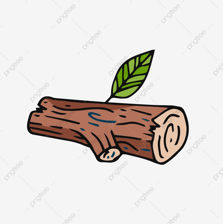 Egg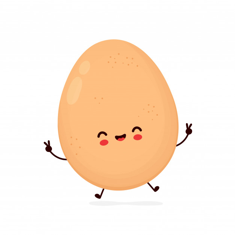 Bag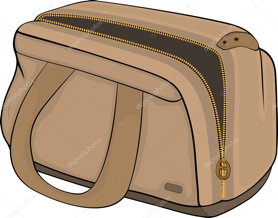 Hotdog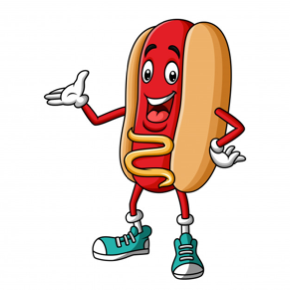 Bug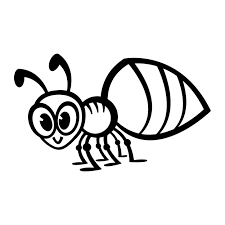 Jug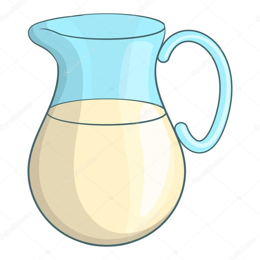 Leg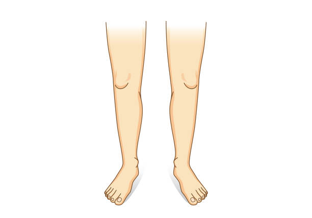 Rag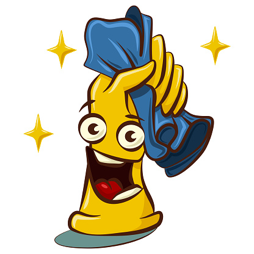 Ladybug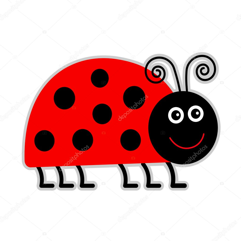 Pig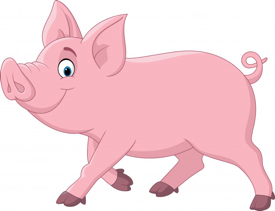 Flag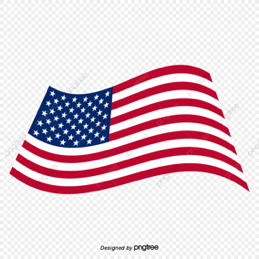 Dog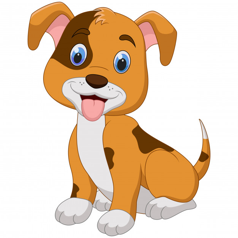 Frog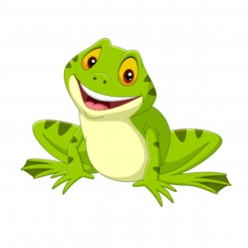 Hug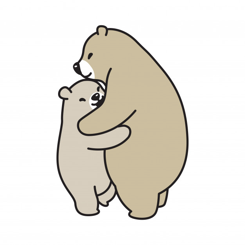  Mug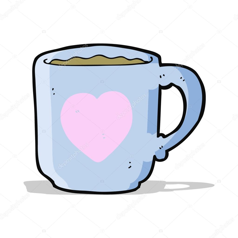 